O programa Compass: do jardim de infância à 12ª série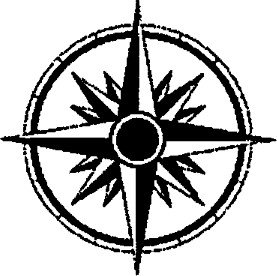 (anteriormente conhecido como Social Skills e TSP/Links)Visão geral do programa Compass:O Programa Compass fornece um continuum de suporte para alunos com incapacidade emocional identificada que requer programação terapêutica com suporte utilizando suportes sociais/emocionais e comportamentais positivos e instruções especialmente projetadas exclusivas para cada aluno. Centradas em suas necessidades individuais, abordagens baseadas em evidências sólidas são fornecidas por educadores treinados para responder aos desafios emocionais e comportamentais. Observe que este não é um programa de comportamento para alunos com diagnóstico primário de transtorno de desajustamento social.O programa Compass se concentra em aumentar a autoconsciência e a tomada de decisões positivas, enquanto ensina autorregulação, habilidades de enfrentamento e autorrepresentação, em um ambiente menos restritivo. Proporciona flexibilidade durante o dia letivo para que esses alunos utilizem estratégias saudáveis ​​que atendam às suas necessidades atuais, facilitando seu acesso ao aprendizado. Por sua vez, ajuda-os a obter percepção, resistência e habilidades para orientar suas habilidades de tomada de decisão na direção certa para futuros empreendimentos acadêmicos, interpessoais e vocacionais.Como um aluno é matriculado/encaminhado para o Programa Compass:Profissionais da MV School, equipes do IEP, pais, profissionais de medicina/saúde mental, agências de serviço social ou serviços de desenvolvimento podem encaminhar os alunos para possível colocação.As decisões de colocação são feitas através do processo de reunião da equipe do IEP e seguindo os critérios/processos abaixo.1. Todos os seguintes critérios devem ser satisfeitos:     O aluno é elegível para educação especial.Deve ter um diagnóstico médico de uma Condição Emocional no DSM-V (por exemplo, ansiedade, depressão, transtorno do humor, doença psiquiátrica etc.) Deve atender à elegibilidade do DESE para incapacidade emocional.O diagnóstico primário não é intelectual, ou seja, o cognitivo é 70 ou mais. Um IEP assinado aborda todas as áreas de necessidade, com documentação do progresso feito em direção ao cumprimento das metas e objetivos.E com qualquer um dos seguintes fatores ou combinação deles:Preocupações/incidentes sociais/emocionais/comportamentais.Mais de um incidente comportamental significativo.Hospitalização por doença mental.Absentismo devido à desregulação emocional.2. O processo de referência é concluído antes que o aluno seja elegível.     Processo do CST/RTI/IEP acompanhado.O FBA/BIP está em vigor há 04-06 semanas, com um mínimo de 01-02 revisões com base na revisão da equipe.A equipe considerou e trabalhou com a programação desde menos restritiva à mais restritiva fora deste programa.Contatar o Diretor de Serviços de Apoio ao Aluno. 3. As seguintes etapas são concluídas e uma reunião da Equipe do IEP é agendada:     As observações do aluno em potencial ocorrem por qualquer um ou todos os seguintes: Coordenador de Serviços Compartilhados (do jardim da infância à 8ª série) /Diretor de Serviços de Apoio ao Aluno/Conselheiro de Ajuste/Educadores Especiais etc.A equipe atual compartilha informações/dados/evidências atualizadas de resultados comportamentais, acadêmicos, cognitivos e de avaliação de desempenho.A equipe define claramente quais déficits de habilidade, se houver, estão impedindo o aluno de fazer um progresso adequado no currículo ou ambiente geral. (Observação: a equipe deve determinar a necessidade de instruções especialmente projetadas para abordar os déficits de habilidades e definir claramente os resultados desejados).4. Se na reunião de equipe for determinado que o aluno precisa de suporte/serviços no Programa    Compass, os seguintes itens devem ser concluídos antes que o aluno comece novos serviços na      nova colocação: Todas as avaliações, elegibilidades e processo do IEP foram concluídos.As alterações do IEP são feitas e o IEP é assinado e aceito pelos pais/responsáveis (serviços, justificativa de não participação e página de colocação).Determinar a programação de transição para alunos/funcionários.Agendar orientação para o aluno.Descrição do programa Compass:Este programa atende alunos com diagnóstico de incapacidade emocional significativa. Esses alunos requerem intervenções terapêuticas contínuas e suporte para acessar ambientes de educação geral. A equipe concorda que essas crianças representam um risco para a segurança delas mesmas ou de outras pessoas.O Programa Compass oferece aos alunos com incapacidade emocional uma abordagem terapêutica, que utiliza intervenções e apoios comportamentais positivos. Nosso foco é ensinar aos alunos como identificar suas emoções, aprender e aplicar estratégias de enfrentamento saudáveis adequadas e, em seguida, aplicar essas habilidades em todos os ambientes e situações. Com a utilização de ensino direto e modelagem de habilidades sociais usando tom, volume e linguagem corporal apropriados, os alunos aprendem como se socializar de forma adequada com seus colegas e funcionários.Nós nos esforçamos para trabalhar com agências de fora para fornecer uma proteção em torno do regime de apoio aos alunos e famílias. Trabalharemos em prol da colaboração funcional com todas as partes para garantir a consistência.Cada sala de aula possui um professor de educação especial certificado com a assistência de profissionais de apoio educacional (ESP) e é apoiado por um Conselheiro de Ajuste do Programa Compass. O número de ESPs será determinado com base nas necessidades do aluno. A gama de serviços diretos varia amplamente, dependendo das necessidades individualizadas do aluno e o tipo e a frequência dos serviços são decididos na reunião da Equipe IEP dos alunos.Do jardim de infância à 8ª série: O Programa Compass de nível do ensino fundamental I e II é um programa de apoio terapêutico para alunos considerados elegíveis com incapacidades emocionais. Fornece suporte e serviços em um continuum, desde serviços substancialmente separados até serviços de inclusão total. Ele é projetado para ajudar os alunos a obter as habilidades sociais/emocionais e acadêmicas necessárias para reingressar em suas salas de aula de educação geral de nível da série, quando possível. Os alunos têm planos de apoio individual, participam de pequenos grupos e sessões de aconselhamento individual, e sua instrução acadêmica é ministrada num ambiente menos restritivo, com acomodações ou modificações apropriadas.Da 9ª à 12ª série:O Programa Compass é um programa de apoio terapêutico para alunos considerados elegíveis com incapacidades emocionais. É um programa em camadas que fornece suporte e serviços em um continuum, desde substancialmente separado até a inclusão total. É projetado para ajudar os alunos a obter as habilidades sociais / emocionais e acadêmicas necessárias para reingressar em suas salas de aula de educação geral de nível de série. Os alunos definem metas e têm planos de suporte para monitorar de forma eficaz seu progresso. Os alunos participam de sessões de aconselhamento em pequenos grupos e individuais. Sua instrução acadêmica é ministrada no ambiente menos restritivo, com acomodações ou modificações apropriadas.Os serviços relacionados podem incluir:AconselhamentoSuportes ComportamentaisPragmática SocialTerapia OcupacionalFonoaudiologiaTransporte